UNIVERSIDADE DO ESTADO DE SANTA CATARINA CENTRO DE CIÊNCIAS TECNOLÓGICAS – CCT DEPARTAMENTO DE ENGENHARIA ELÉTRICA – DEE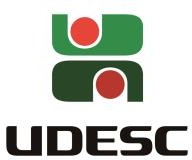 PROGRAMA DE PÓS-GRADUAÇÃO EM ENGENHARIA ELÉTRICA - PPGEELANEXO VGUIA DE COMPOSIÇÃO FAMILIAR*Código da situação atual: A - aposentado;	T - Trabalha;	I - Incapacitado (doença); E - Estudante; P - Pensionista; DSR - Desempregado sem renda.NomeParentescoCPFData Nascim.Situação Atual *Renda Mensal (bruta)